فرم درخواست تمديد سنوات تحصيلي دانشجويان دوره دکتری تخصصی (Ph.D)و پژوهشی                           درخواست اعطاء یک ترم فرصت تحصیلی اضافی جهت طرح درشورای آموزشی/ کمیسیون بررسی موارد خاص دانشگاه برای...........بار                           درخواست اعطاء یک ترم فرصت تحصیلی اضافی جهت طرح درشورای آموزشی/ کمیسیون بررسی موارد خاص دانشگاه برای...........بار                           درخواست اعطاء یک ترم فرصت تحصیلی اضافی جهت طرح درشورای آموزشی/ کمیسیون بررسی موارد خاص دانشگاه برای...........بار                           درخواست اعطاء یک ترم فرصت تحصیلی اضافی جهت طرح درشورای آموزشی/ کمیسیون بررسی موارد خاص دانشگاه برای...........بارنام و نام خانوادگي : رشته تحصيلي : نوع دوره: روزانه/ شهریه پردازنيمسال ورود : تعداد واحد باقیمانده:تعداد واحد تکمیلی گذرانده : ميانگين كل تاكنون: آخرین نیمسال مجاز تحصیلی : تعداد نيمسال مشروط تاكنون : تعداد نیمسالهای گذرانده تاکنون:متقاضي نيمسال: نعداد و ذکر نوع مرخصی تحصیلی: وضعیت نظام وظیفه:تعداد فرصتهای اعطاء شده قبلی:تعداد و ذکر نیمسالهای تعلیقی:بنام استاد راهنما:نام استاد راهنما:نیمسال مردودی/ عدم آمادگی در آزمون جامع:بنام مدیر گروه آموزشی:نام مدیر گروه آموزشی:نمره آزمون زبان انگلیسی:بتاریخ دفاع از پروپوزال:تاریخ دفاع از پروپوزال:ج دلایل درخواست فرصت تحصیلی اضافی دانشجو: دلایل درخواست فرصت تحصیلی اضافی دانشجو: دلایل درخواست فرصت تحصیلی اضافی دانشجو:ج اظهار نظر استاد راهنمای دانشجو: نقش دانشجو در طولانی شدن سنوات تحصیلی ( در اختیار بودن دانشجو):             کم                  متوسط            زیاد          عدم نقش دانشجو در طولانی شدن سنوات تحصیلی (خارج از اختیار بودن دانشجو )     کم            متوسط          زیاد  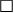 پیشرفت دانشجو در تکمیل اهداف پایان نامه حدوداً........درصد و تاریخ احتمالی دفاع .................میباشد. (گزارش پیشرفت پایان نامه دانشجو پیوست است)باتمدید سنوات نامبرده موافقم         مخالفم                                                                                                                                                          امضا استاد راهنمای دانشجونظر گروه آموزشی مربوط همراه با ذکر دلایل:                                                                                                                                                            امضا مدیر گروه آموزشی اظهار نظر استاد راهنمای دانشجو: نقش دانشجو در طولانی شدن سنوات تحصیلی ( در اختیار بودن دانشجو):             کم                  متوسط            زیاد          عدم نقش دانشجو در طولانی شدن سنوات تحصیلی (خارج از اختیار بودن دانشجو )     کم            متوسط          زیاد  پیشرفت دانشجو در تکمیل اهداف پایان نامه حدوداً........درصد و تاریخ احتمالی دفاع .................میباشد. (گزارش پیشرفت پایان نامه دانشجو پیوست است)باتمدید سنوات نامبرده موافقم         مخالفم                                                                                                                                                          امضا استاد راهنمای دانشجونظر گروه آموزشی مربوط همراه با ذکر دلایل:                                                                                                                                                            امضا مدیر گروه آموزشی اظهار نظر استاد راهنمای دانشجو: نقش دانشجو در طولانی شدن سنوات تحصیلی ( در اختیار بودن دانشجو):             کم                  متوسط            زیاد          عدم نقش دانشجو در طولانی شدن سنوات تحصیلی (خارج از اختیار بودن دانشجو )     کم            متوسط          زیاد  پیشرفت دانشجو در تکمیل اهداف پایان نامه حدوداً........درصد و تاریخ احتمالی دفاع .................میباشد. (گزارش پیشرفت پایان نامه دانشجو پیوست است)باتمدید سنوات نامبرده موافقم         مخالفم                                                                                                                                                          امضا استاد راهنمای دانشجونظر گروه آموزشی مربوط همراه با ذکر دلایل:                                                                                                                                                            امضا مدیر گروه آموزشیجبا فرصت تحصیلی اضافی نامبرده در جلسه مورخ............... شورای تحصیلات تکمیلی موافقت / مخالفت به عمل آمد.                                                                                                                                                     امضا معاون آموزشی دانشکدهبا فرصت تحصیلی اضافی نامبرده در جلسه مورخ............... شورای تحصیلات تکمیلی موافقت / مخالفت به عمل آمد.                                                                                                                                                     امضا معاون آموزشی دانشکدهبا فرصت تحصیلی اضافی نامبرده در جلسه مورخ............... شورای تحصیلات تکمیلی موافقت / مخالفت به عمل آمد.                                                                                                                                                     امضا معاون آموزشی دانشکده